3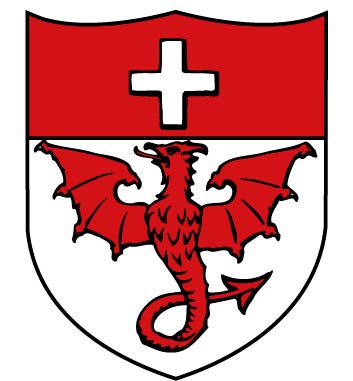 34. Woche 20116. Woche 2023Erteilung einer BetriebsbewilligungIn Ausführung des Gesetzes vom 8. April 2004 über die Beherbergung, die Bewirtung und den Kleinhandel mit alkoholischen Getränken schreibt die Gemeinde Saas-Almagell folgendes Gesuch um Erteilung einer Betriebsbewilligung im Sinne dieses Gesetzes aus:Gesuchsteller	:	Peter Grob, Talstrasse 129, 3905 Saas-AlmagellSchild(er)	:	Hotel Restaurant MattmarkblickDienstleistungen	:	Gewerbsmässiges Angebot von Beherbergung, Speisen				und/oder alkoholischen oder alkoholfreien Getränken				zum Genuss vor Ort zum Mitnehmen oder zum Liefern.Räumlichkeiten / Plätze	:	AV Parz. 564, 3905 Saas-AlmagellÖffnungs- & Schliesszeiten	:	Jahresbetrieb 				Montag – Sonntag, 07.30 – 23.00 UhrBeginn der Tätigkeit	:	per 01. März 2023Allfällige Einsprachen gegen dieses Gesuch sind innert 30 Tagen nach der Veröffentlichung schriftlich an die Gemeinde zu richten.Fasnacht 2023
Kinderumzug Mittwoch, 15.02.2023
Sport			13:30                          Christiania		15:30Monte Moro		13:45                          Channa		16:00Mattmarkblick		14:00                          Central		16:15Jock’s			14:15                          Groovy		16:30Pub			14:30                          Gemeinderat		16:50Kristall			15:00
Donnerstag, 16.02.2023
                                                                                                        Sport			20:00                           Christiania		 22:15Jock’s			20:20                           Pub			 22:40Mattmarkblick		20:40                           Channa		 23:00Monte Moro		21:00                           Central		 23:30Groovy			21:20                           Gemeinderat		 23:50Kristall			21:50                           Nachtessen im Pub ab 00:15
Samstag, 18.02.2023
Kristall			20:00                           Monte Moro		 22:00Christiania		20:30                           Central		 22:30Pub			20:50                           Channa		 23:00Mattmarkblick		21:10                           Gemeinderat		 23:30Groovy			21:30                           
Nachtessen im Monte Moro ab 00:15                                                                   		           
Hundewesen
Für die Erhebung der Hundesteuer 2023 machen wir Sie gemäss den Bestimmungen von Art. 182 des Steuergesetzes vom 10. März 1976 (Fassung gemäss Änderungen vom 06. Dezember 2002) und des Staatsratsbeschlusses vom 11. Januar 2006 auf folgende Punkte aufmerksam:Die Erhebung der Hundesteuer erfolgt durch die Gemeinde (=keine Hundemarken mehr).Die Identifikation der Hunde wird durch den elektronischen Chip sichergestellt. Die Gemeindepolizei ist mit einem Erkennungsgerät ausgestattet, mit welchem das Tragen des Chips geprüft werden kann.Hunde, die noch nicht 6 Monate alt sind und Jungtiere der Züchtereien bis zum Alter von 12 Monaten sind von der Taxe befreit.Die Hundesteuer für das Jahr 2023 beträgt CHF 150.00 pro Tier.Die Hunde einer Person, welche Ergänzungsleistungen des Bundes oder kantonale Zusatzleistungen der AHV oder IV zusätzlich zur normalen AHV- oder IV-Rente erhalten, erhalten eine Reduktion. Die Hundesteuer für diese beträgt CHF 5.00.Halter von Gebrauchshunden, welche einen gültigen Ausweis für Führer von Gebrauchshunden (blaue Karte, ausgestellt durch die Walliser Sektion der Schweizerischen Kynologischen Gesellschaft) besitzen, müssen lediglich CHF 5.00 bezahlen.Die Hundesteuer wird für ein ganzes Jahr erhoben und kann nicht entsprechend der Haltedauer des Tieres aufgeteilt werden.Dem Hundehalter obliegt die Pflicht, die Angaben in der Datenbank AMICUS aktuell zu halten und allfällige Mutationen vorzunehmen (www.amicus.ch).Registrierung neuer HundBesitzer neuer Hunde sind verpflichtet, diese bei der Gemeinde anzumelden. Zur Registrierung des Hundes müssen eine gültige Haftpflichtversicherung und der Hundeausweis mit der Mikrochip-Nummer vorgewiesen werden.Stichproben Kantonales VeterinäramtDas Kantonale Veterinäramt wird neuerdings Stichproben durchführen, wo kontrolliert wird, ob die Hundehalter sämtliche Dokumente bei der zuständigen Gemeindeverwaltung hinterlegt haben (gültige Haftpflichtversicherung, Hundeausweis mit Mikrochip-Nr.). Bei fehlenden Dokumenten können Gemeinde und Hundehalter gebüsst werden. Aus diesem Grund sind wir auf Ihre Zusammenarbeit angewiesen und bedanken uns im Voraus, uns jährlich Ihre aktuelle Versicherungspolice (mit Verfalldatum) zu unterbreiten.Rechnungstellung Hundesteuern 2023Auf Basis der Hundedatenbank AMICUS werden Ende März 2023 die Rechnungen für die Hundesteuern versandt.Vermisste, gefundene & heimatlose TiereWer ein Tier vermisst, gefunden hat oder ein heimatloses Tier adoptieren will, kann sich an den Tierschutz Oberwallis wenden www.tierschutz-oberwallis.ch oder an die Schweizerische Tiermeldezentrale www.stmz.chHELP - Samariter für Kinder Liebe KinderAm Freitag, 10. Februar 2023 führen wir unseren nächsten Help-Anlass durch. Wir treffen uns bereits um 16.30 Uhr bei Sophie’s Dog Lounge (Hundepension) im Weiler «Unter den Bodmen» in Saas-Grund. Zieht bitte den Skidress, warme Schuhe und Handschuhe an. Wir werden die ganze Lektion draussen verbringen. Eine sehr interessante und spannende Übung wartet auf euch. Sophie, Beat und Cédric besuchen uns mit ihren Hunden und begleiten uns rund um das Thema «Lawinensuchhund» und «Lawinensuchhundeführer/in». WOW, das wird ganz cool! Die Übung dauert bis um 18:00 Uhr. 
Die Help-Leiterinnen Sandra, Eveline, Anja und Liliane freuen sich sehr darauf.                                                                                                     Saas-Almagell, 10.02.2023